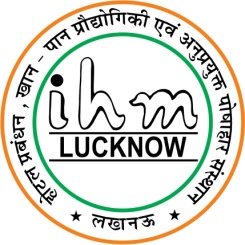 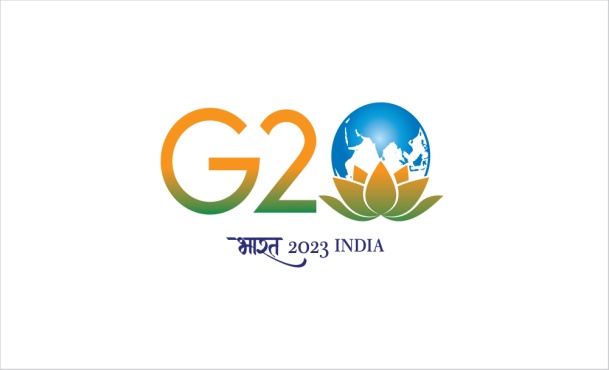 Application for the Post of: Principal(Last Date for submission of application: 30.11.2023)Name in full ( In Block Letters)	:_________________________________________________Father’s Name			:_________________________________________________Mother’s Name			:_________________________________________________Category (UR/OBC/SC/ST)	:_________________________________________________Whether PH (please specify)	:_________________________________________________(For age proof attach attested copy of the Matriculation certificate)Permanent Address			:___________________________________________________________________________________________________________________________________________________Correspondence Address		:___________________________________________________________________________________________________________________________________________________  Tele./Mob. No. with STD Code	:_________________________________________________Email ID				:_________________________________________________Page 01 of 06Educational Qualifications and Experience (Must have fulfilled all the requirements mentioned under one Category, out of the three categories bellow. Part fullfilment of one category and remaining part from other category will not make the candidate eligible) :Page 02 of 06Page 03 of 06Page 04 of 06Other Educational Qualification if any in chronological order: (Use separate sheet if space is not enough):Please attach attested photocopies of certificate in respect of category, qualification and last pay slip and attested copies of experience details.Page 05 of 06Verification:I hereby certify that the information furnished above is correct to the best of my knowledge and belief. I have not suppressed any material fact or factual information in the above statement. I am aware, that, in case, I have given wrong information or suppressed any material fact or factual information, or I do not satisfy the eligibility criteria according to the advertisement, then my candidature will be rejected/Services terminated in between the selection process and even after employment without giving any notice or reason thereof.Page 06 of 066.Date of birth: Date of birth: Date of birth of the CandidateWhether fulfilling the eligibility age criteria and how6.Should born on or after Category                                           DateShould born on or after Category                                           DateDate of birth of the CandidateWhether fulfilling the eligibility age criteria and howOpen Category (53 years on the date of vacancy)Open Category (53 years on the date of vacancy)30th April 1971Departmental Candidates :Regular eligible employees of Central Govt. sponsored IHMsDepartmental Candidates :Regular eligible employees of Central Govt. sponsored IHMs30th April 1966CATEGORY ACATEGORY ACATEGORY ACATEGORY ACATEGORY ARequired Essential QualificationRequired Essential QualificationRequired Essential QualificationQualification possessed By the Candidate% of marksWhether fulfilling the eligibility criteria and how1. Post-Graduation from a Recognized University1. Post-Graduation from a Recognized University1. Post-Graduation from a Recognized UniversityFull Time Degree/Full Time Three Years Diploma in Hotel Administration/Hospitality Management/ Hotel Management/ Hospitality Administration /Culinary Arts/Culinary Science with minimum of 55% marks in aggregate or its equivalent grade from:NCHMCT or NCHMCT affiliated Institute;ORAn Institute approved by AICTE; ORAn Institute approved by the State Board of Technical Education; ORAn Institute affiliated to University duly recognized by UGC; ORCentral/State/Deemed to be University recognized by UGC; OREquivalent degree/diploma   of	foreign university/institution recognized by AIU.Full Time Degree/Full Time Three Years Diploma in Hotel Administration/Hospitality Management/ Hotel Management/ Hospitality Administration /Culinary Arts/Culinary Science with minimum of 55% marks in aggregate or its equivalent grade from:NCHMCT or NCHMCT affiliated Institute;ORAn Institute approved by AICTE; ORAn Institute approved by the State Board of Technical Education; ORAn Institute affiliated to University duly recognized by UGC; ORCentral/State/Deemed to be University recognized by UGC; OREquivalent degree/diploma   of	foreign university/institution recognized by AIU.Full Time Degree/Full Time Three Years Diploma in Hotel Administration/Hospitality Management/ Hotel Management/ Hospitality Administration /Culinary Arts/Culinary Science with minimum of 55% marks in aggregate or its equivalent grade from:NCHMCT or NCHMCT affiliated Institute;ORAn Institute approved by AICTE; ORAn Institute approved by the State Board of Technical Education; ORAn Institute affiliated to University duly recognized by UGC; ORCentral/State/Deemed to be University recognized by UGC; OREquivalent degree/diploma   of	foreign university/institution recognized by AIU.Desirable:Ph. D. in the relevant field (Topic) : Desirable:Ph. D. in the relevant field (Topic) : Desirable:Ph. D. in the relevant field (Topic) : Desirable:Ph. D. in the relevant field (Topic) : Desirable:Ph. D. in the relevant field (Topic) : Require ExperienceEssentialExperience possessedBy the Candidate (Period may be mentioned in DD/MM/YYYY format correctly to calculate the total period. No rounding off is allowed, the period will be counted from date to date basis)Experience possessedBy the Candidate (Period may be mentioned in DD/MM/YYYY format correctly to calculate the total period. No rounding off is allowed, the period will be counted from date to date basis)Whether fulfilling the eligibility criteria and howTeaching (20 years) with minimum 3 years as Head of Department / equivalent teaching in an Institute of Hotel Management affiliated with NCHMCT OR Institute approved by AICTE OR Institute approved by the State Board of Technical Education OR Institute affiliated to University, recognized by UGC OR Central/State/Deemed to be University recognized by UGC OR Equivalent degree/diploma of foreign university/institution recognized by AIU and possessing at  least  3  years of administrative experience within the minimum totalTeaching (20 years) with minimum 3 years as Head of Department / equivalent teaching in an Institute of Hotel Management affiliated with NCHMCT OR Institute approved by AICTE OR Institute approved by the State Board of Technical Education OR Institute affiliated to University, recognized by UGC OR Central/State/Deemed to be University recognized by UGC OR Equivalent degree/diploma of foreign university/institution recognized by AIU and possessing at  least  3  years of administrative experience within the minimum totalexperience of 20 years. Experience as Principal of recognized Food  Craft Institute will be treated at par with HOD.ORTeaching and hotel industry together (20 years) with minimum 3 years teaching experience in an Institute as mentioned above in (i) with 5 years experience in GM level in a Ministry of Tourism certified  4-star or above category hotel.CATEGORY BCATEGORY BCATEGORY BCATEGORY BCATEGORY BCATEGORY BRequired Essential QualificationRequired Essential QualificationRequired Essential QualificationQualification possessed By the Candidate % of marksWhether fulfilling the eligibility criteria and how 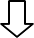 Whether fulfilling the eligibility criteria and how Two Year full time (distance learning are not allowed in this category) Post Graduate Degree/Post Graduate Diploma in Management/Tourism from a recognized University under UGC or approved by AICTE / Equivalent degree/diploma of foreign university/institution recognized by AIU with minimum of 60% marks in aggregate or its equivalent grade.Two Year full time (distance learning are not allowed in this category) Post Graduate Degree/Post Graduate Diploma in Management/Tourism from a recognized University under UGC or approved by AICTE / Equivalent degree/diploma of foreign university/institution recognized by AIU with minimum of 60% marks in aggregate or its equivalent grade.Two Year full time (distance learning are not allowed in this category) Post Graduate Degree/Post Graduate Diploma in Management/Tourism from a recognized University under UGC or approved by AICTE / Equivalent degree/diploma of foreign university/institution recognized by AIU with minimum of 60% marks in aggregate or its equivalent grade.Desirable:Ph. D. in the relevant field (Topic):Desirable:Ph. D. in the relevant field (Topic):Desirable:Ph. D. in the relevant field (Topic):Desirable:Ph. D. in the relevant field (Topic):Desirable:Ph. D. in the relevant field (Topic):Desirable:Ph. D. in the relevant field (Topic):Required Essential ExperienceRequired Essential ExperienceExperience possessedBy the Candidate (Period may be mentioned in DD/MM/YYYY format correctly to calculate the total period. No rounding off is allowed, the period will be counted from date to date basis)Experience possessedBy the Candidate (Period may be mentioned in DD/MM/YYYY format correctly to calculate the total period. No rounding off is allowed, the period will be counted from date to date basis)Whether fulfilling the eligibility criteria and how Whether fulfilling the eligibility criteria and how For Private Sector:Candidate with proven track record with at least 17 years of experience from reputed organization in executive capacity in hospitality/ tourism industry plus with minimum 3 years teaching/training experience shall also be essential (total 20 years), out of which minimum 7 years should be in managerial experience (out of which at least 5 years as GM) in private sector companies/firms	having turnover   of   not   less   than Rs.100  crore per annum in each of the last three years.For Private Sector:Candidate with proven track record with at least 17 years of experience from reputed organization in executive capacity in hospitality/ tourism industry plus with minimum 3 years teaching/training experience shall also be essential (total 20 years), out of which minimum 7 years should be in managerial experience (out of which at least 5 years as GM) in private sector companies/firms	having turnover   of   not   less   than Rs.100  crore per annum in each of the last three years.ORFor Government / PSUs / Autonomous Bodies:Officers should have at least 20 years of working experience	with demonstrated capability including minimum three years teaching/training experience.Holding the post in the pay level 13 or its equivalent	in PSUs/Autonomous Bodies OR minimum 5 years experience in pay level 12 or its equivalent in PSUs  	Autonomous Bodies.CATEGORY CCATEGORY CCATEGORY CCATEGORY CRequired Essential QualificationRequired Essential QualificationQualification possessed By the Candidate % of marksWhether fulfilling the eligibility criteria and how Two Year full time (distance learning are not allowed in this category) Post Graduate Degree / Master Degree / Post Graduate Diploma in Management/Tourism from a recognized University.Two Year full time (distance learning are not allowed in this category) Post Graduate Degree / Master Degree / Post Graduate Diploma in Management/Tourism from a recognized University.Desirable: Ph. D. in the relevant field (Topic)Desirable: Ph. D. in the relevant field (Topic)Desirable: Ph. D. in the relevant field (Topic)Desirable: Ph. D. in the relevant field (Topic)Required Essential ExperienceExperience possessedBy the Candidate (Period may be mentioned in DD/MM/YYYY format correctly to calculate the total period. No rounding off is allowed, the period will be counted from date to date basis)Experience possessedBy the Candidate (Period may be mentioned in DD/MM/YYYY format correctly to calculate the total period. No rounding off is allowed, the period will be counted from date to date basis)Whether fulfilling the eligibility criteria and how Government/PSUs/Autonomous Bodies officers with proven track record in a leadership role working in the pay level 13 or its equivalent in PSUs/ Autonomous Bodies OR working experience of minimum 5 years in pay level 12 or its equivalent in PSUs/ Autonomous Bodies.Terms & Conditions of deputation shall be governed as per DOPT guidelines. Normal deputation period will be initially of 3 years.S. No.QualificationUniversity/ Board/ InstitutionPercentageDivisionPassing Year13Whether employed under Central/ State Government/Autonomous Body/ PSU:(Such	applicant should send the application through proper channel only)14Whether any punishment imposed by the employer during last 10 years and whether any disciplinary case is pending or contemplated presently:15Present post held and pay drawn last:Post:Pay Scale:16Any special Achievement during past service and awards/ Prizes received:17Publication if any in reputed journals (please mention along with name of the Journals)18Name, Designation and contact details of two referees, not related to him/ her:Name, Designation and contact details of two referees, not related to him/ her:1)1)2)Place: (Signature of the Candidate)Date: Name: ……………………………..……